Unit 5 Lesson 13: Día 2 de centrosWU Cuántos ves: Valor posicional (Warm up)Student Task Statement¿Cuántos ves? ¿Cómo lo sabes?, ¿qué ves?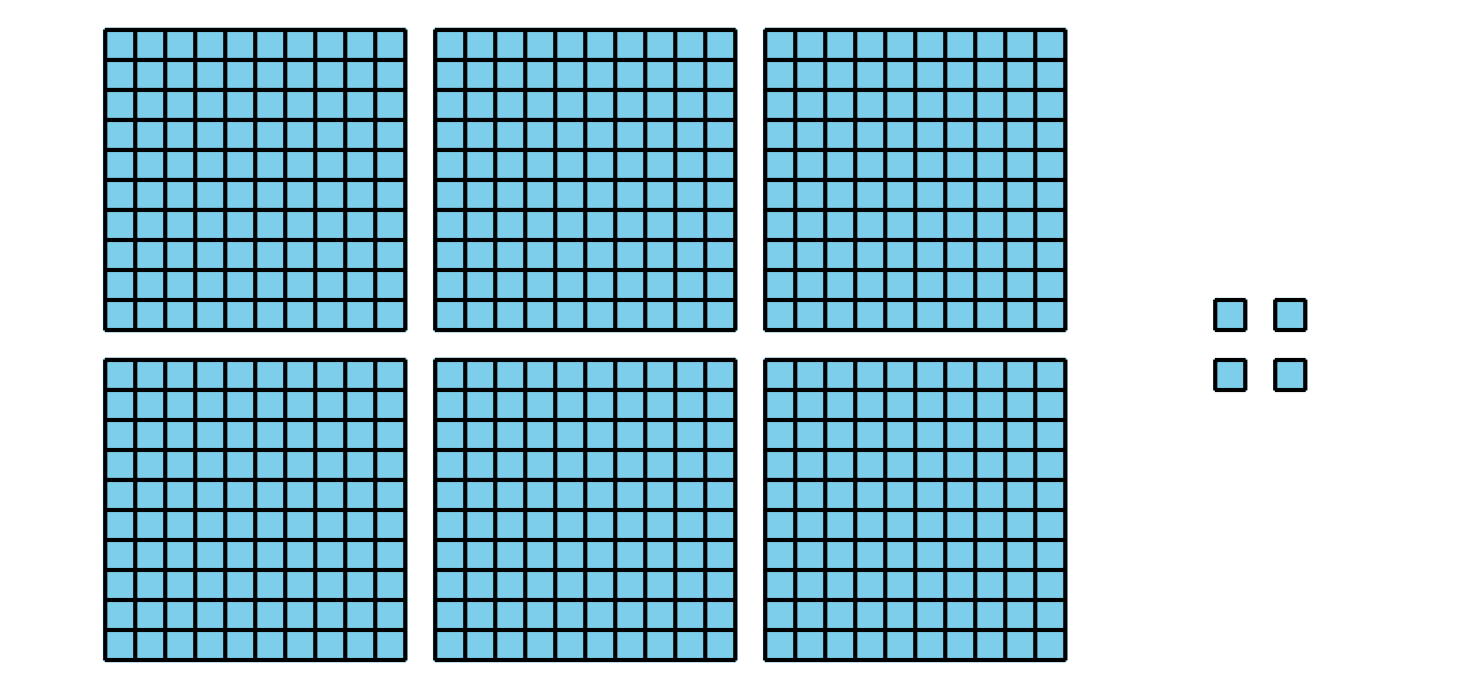 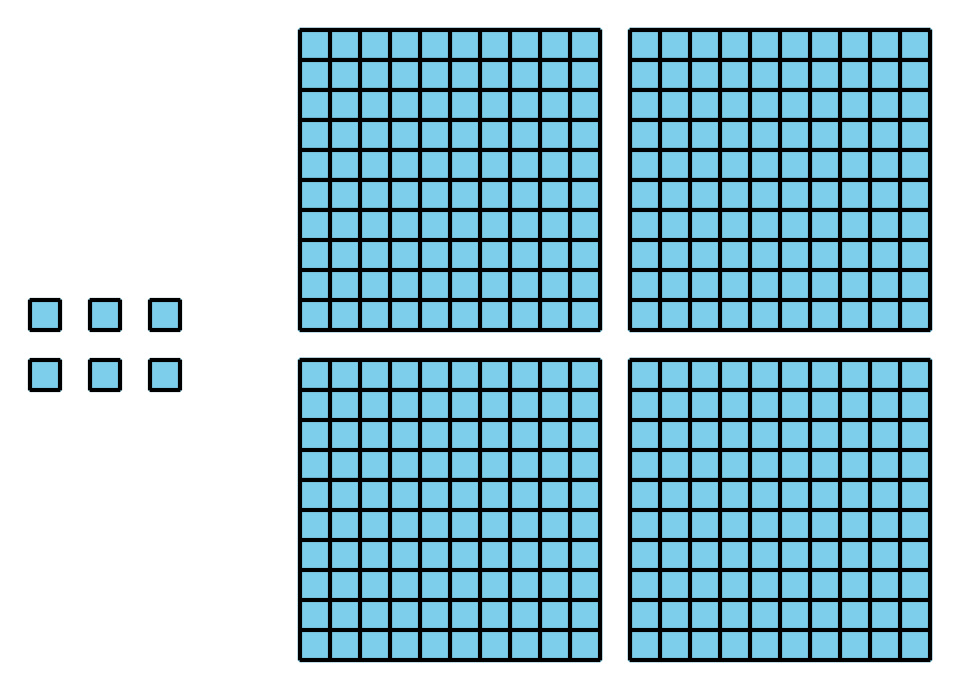 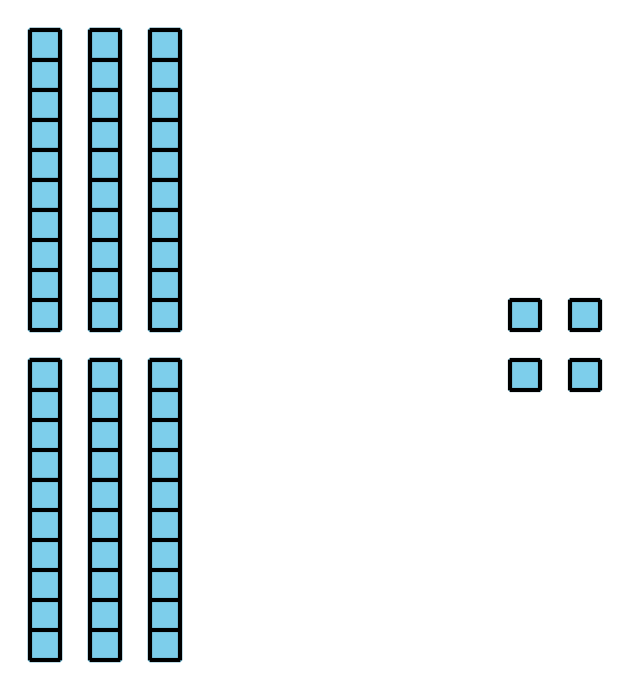 1 Conozcamos “Ordena tus números: Números de tres dígitos”Student Task Statement2 Centros: Momento de escogerStudent Task StatementEscoge un centro.Ordena tus números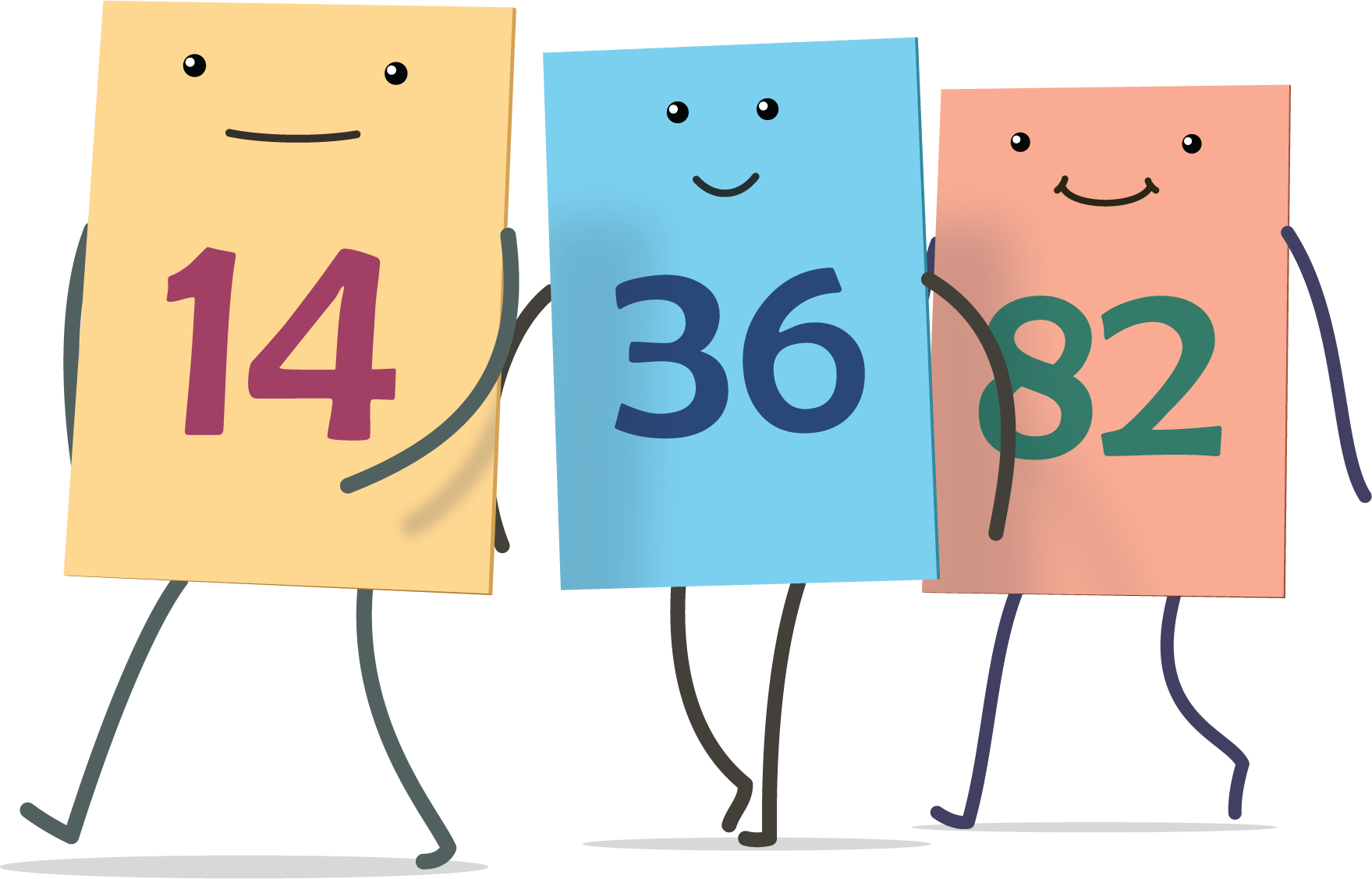 El más grande de todos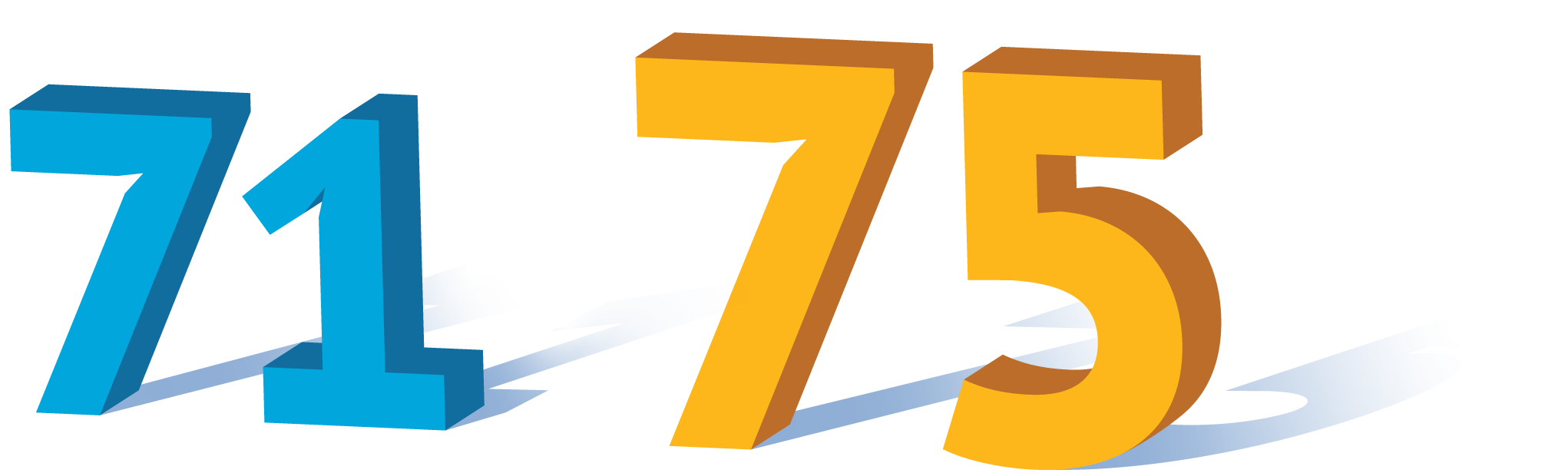 El número secreto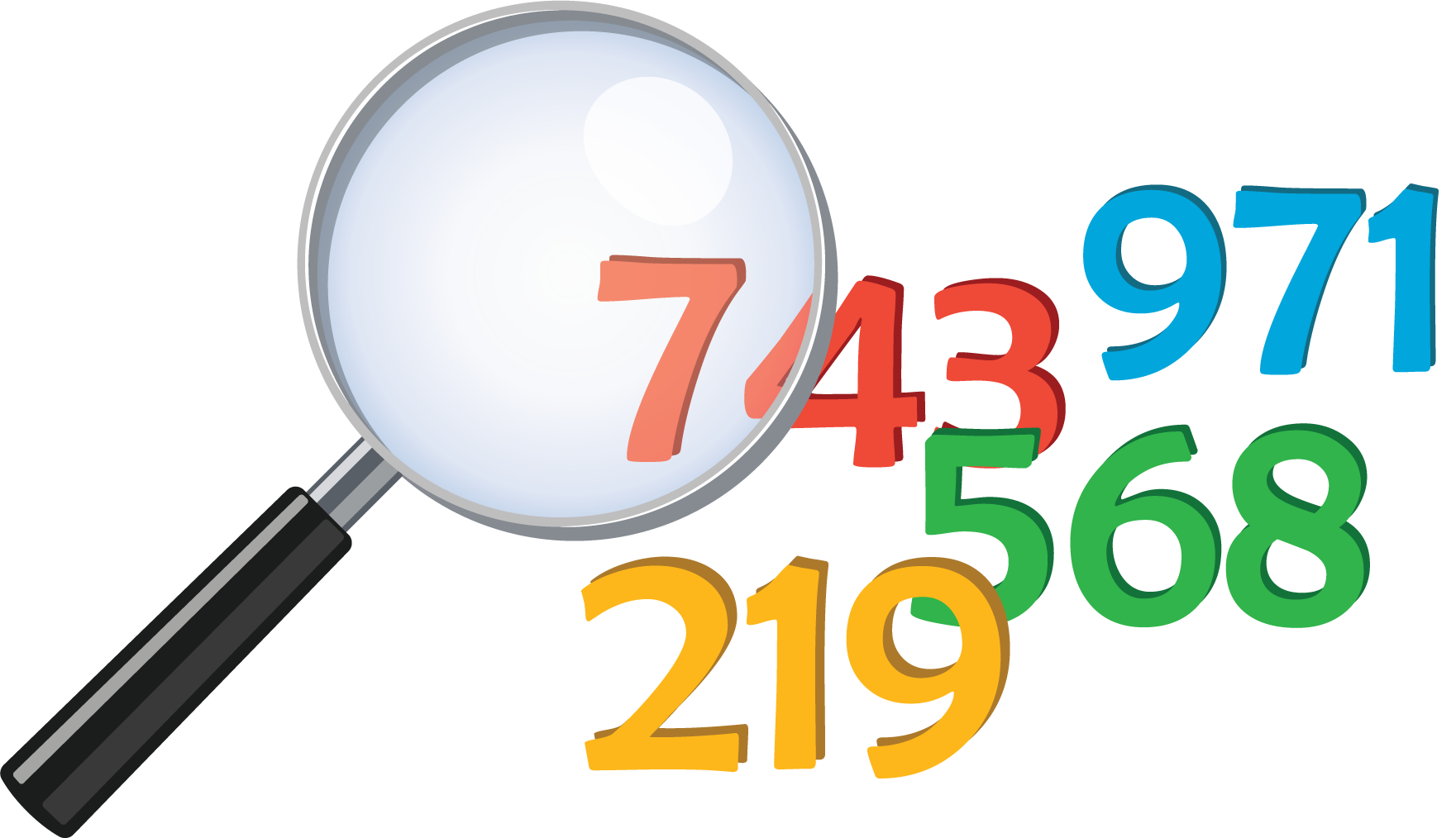 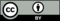 © CC BY 2021 Illustrative Mathematics®